                                          Бородінська селищна радаБолградського району  Одеської  області68540 смт Бородіно вул. Миру, 132, E-mail: borodinosovet@ukr.net                                                                                                                                                                                 Шістнадцята сесія восьмого скликання РІШЕННЯ Про призначення директора комунального підприємства«Бородінський центр первинної медико-санітарної допомоги» Бородінської селищної радиВідповідно до п. 20 ч. 1 ст. 43 Закону України «Про місцеве самоврядування в Україні», ч. 3 ст. 21 Кодексу Законів про працю України за пропозицією селищного голови, селищна рада ВИРІШИЛА:Призначити директором комунального підприємства «Бородінський центр  первинної медико-санітарної допомоги» Бородінської селищної ради – Шаркова Івана Івановича.Доручити голові Бородінської селищної ради Кюссе І. Г. укласти контракт з директором комунального підприємства «Бородінський центр  первинної медико-санітарної допомоги» Бородінської селищної ради, Шарковим Іваном Івановичем.Контроль за виконанням цього рішення покласти на постійні комісії з питань бюджету, фінансів та соціально-економічного розвитку, з питань  освіти, культури, молоді, фізичної культури, спорту, туризму, охорони здоров’я та соціального захисту населення та з питань комунальної власності, житлово-комунального господарства, будівництва, транспорту, торгівельного обслуговування та благоустрою.               Селищний голова                                                    Іван КЮССЕ№ 180-VIIIвід 05.10.2021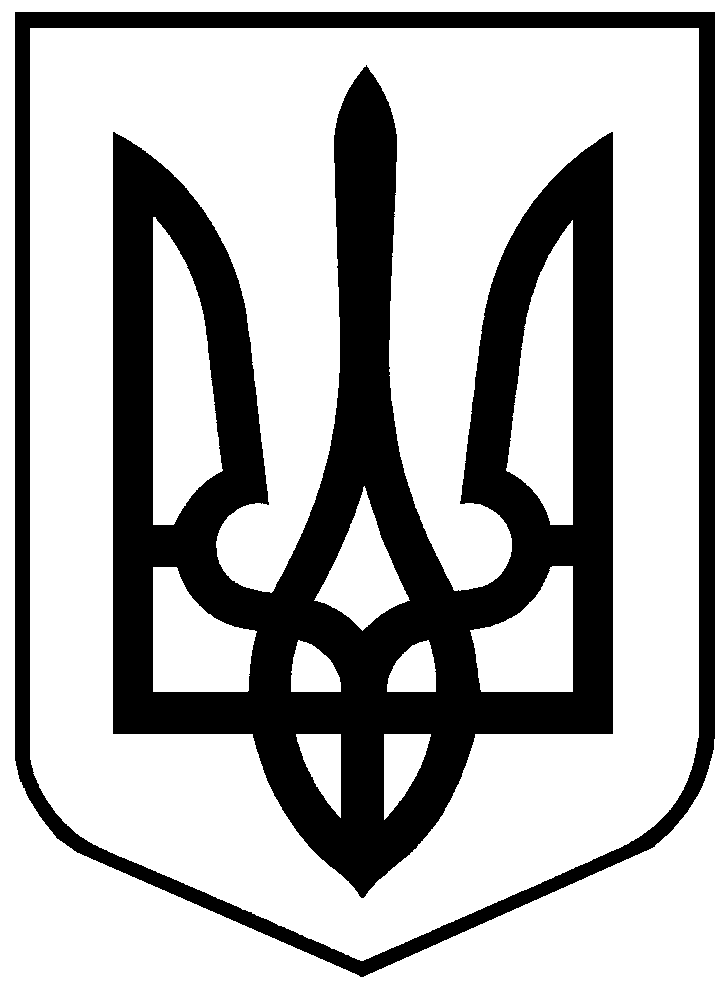 